The Passive Club (TPC)Meeting Minutes for March 20, 2019Previous meetings Secretary’s Report was review by Phil:  Bob motioned to accept the meeting minutes, Gerry seconded, motion passed.Current Months Treasurer’s Report was reviewed by Gerry:	Submitted taxes a week ago.	Everyone has access to their K1 to download.	No Sterling, Charles deposits.	Scot to increase to $25/month (from $10)	Vanguard cash = 3006.09	Phil = -12,000	Difference of = 8,992.15 (to sell off)	Keeping $10 in DFCUPercy motions to accept treasure’s report, John seconded.  Motion passed.Portfolio Action - SELLS:Before  after retaining $100 in DCFU 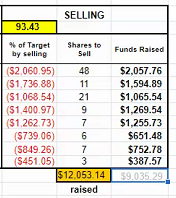 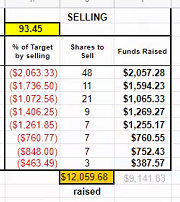 Sell from the top down (overvalued to undervalued) usually; this time only sell from the bottom up because VBR is most likely to change.  Try to get as close to $8,992.15 as possible.Old Business		John updated the website with 2018 metrics		John to contact to Charles and Sterling again.New Business  		$10 balance in DFCU.  Is it sufficient?  Most fees are more than $10.		Motion to keep $100 balance in DFCU by John, Phil seconded.  Motioned passed.		To go in place in March’s Treasurers report.		Consolidation of operations – table vote to April 2019.  Review Bob’s email/changes.		Karen Halik is a guest.		Charles and Sterling – valuation and payback is an option based on their lack of participation.		Will decide to deliver the check via certified mail or what makes sense.Submitted by Phil YorkMeeting called to order at 11:04 AM Meeting adjourned at 11:34 AM                                                                       OfficersNameOfficersNamePresidentDamian StoneVice-PresidentPercy AntonioTreasurerGerry WholihanTreasurer (bkp) Percy AntonioSecretaryPhil YorkSecretary (bkp)Member NamePresentMember NamePresentMember NamePresentAdam EnglebertJohn JanciPhil YorkAlan HullGeorgeline Mitchell Scott FermanBob MannGerry Wholihan Sherry Steinhauer Carolyn Collins Helen Sorser Srinivas PonugotiCatherine ChallManu PasariSriram PadiCharles DenardMarina Gaikazian Sterling BlackDamian StoneMorresa MeyerFelicia Ford Percy AntonioGuests:    Karen HalikGuests:    Karen HalikGuests:    Karen HalikGuests:    Karen HalikGuests:    Karen HalikGuests:    Karen Halik